SY24 Dunbar Magnet SchoolDunbar Magnet School of Creative and Performing Arts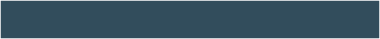 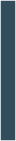 Critical InitiativeCritical Initiative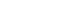 Provide high quality, standards-based, differentiated core instruction during the first delivery of instruction in all core subjects.Provide high quality, standards-based, differentiated core instruction during the first delivery of instruction in all core subjects.Provide high quality, standards-based, differentiated core instruction during the first delivery of instruction in all core subjects.Objective:Provide meaningful, rigorous, relevant, high-quality instruction to meet the needs of all students.Activity  Structure lessons to meet needs of all students.Person responsible: Certified StaffLaunch Date: 08/07/2023Required Resource(s):Financial Resource: $17897.17Other Resource:  4298: $17,087.62; Teacher Allocation. $22,500; Lib En. $3943                                       Source of Funding: 4110Activity Measure(s)Benchmark(s)Lesson Plans, Walkthrough Reports, Observations.Benchmark: Administrative ReportsDate: 10/06/2023Benchmark: Administrative ReportsDate: 12/15/2023Benchmark: Administrative ReportsDate: 03/15/2024Benchmark: Administrative ReportsDate: 05/23/2024SY24 Dunbar Magnet SchoolDunbar Magnet School of Creative and Performing ArtsCritical InitiativeCritical InitiativeGive all students access to technology that assists teachers through the 1.1 initiative. All students will receive Chromebooks and access to educational software to enhance classroom learning.Give all students access to technology that assists teachers through the 1.1 initiative. All students will receive Chromebooks and access to educational software to enhance classroom learning.Give all students access to technology that assists teachers through the 1.1 initiative. All students will receive Chromebooks and access to educational software to enhance classroom learning.Objective:Provide meaningful, rigorous, relevant, high-quality instruction to meet the needs of all students.Activity  Provide every student with a Chromebook.Person responsible: Certified StaffLaunch Date: 08/07/2023Required Resource(s):Financial Resource: $8000.00Other Resource: State Appropriation Technology $12500Source of Funding: 4298Activity Measure(s)Benchmark(s)Technology Inventory ReportBenchmark: Quarter 1 Inventory ReportDate: 10/06/2023Benchmark: Quarter 2 Inventory ReportDate: 12/15/2023Benchmark: Quarter 3 Inventory ReportDate: 03/15/2024Benchmark: Quarter 4 Inventory ReportDate: 05/23/2024SY24 Dunbar Magnet SchoolDunbar Magnet School of Creative and Performing ArtsCritical InitiativeCritical InitiativeProvide consistency and continuity at all grade levels through the comprehensive MCPSS Math, ELA, and Science Initiatives. Provide consistency and continuity at all grade levels through the comprehensive MCPSS Math, ELA, and Science Initiatives. Provide consistency and continuity at all grade levels through the comprehensive MCPSS Math, ELA, and Science Initiatives. Objective:Improve student achievement to meet or exceed annual learning goals, to close achievement gaps, and to make continual academic progress.Activity  Participate in PD for district initiatives.Person responsible: Certified StaffLaunch Date: 08/07/2023Required Resource(s):Financial Resource: $1574829.10Other Resource: Source of Funding: 1110Activity Measure(s)Benchmark(s)PLCIA's: HMH, i-Ready, Savvas, ELA & Science initiativesBenchmark: PLCIA's, Schedule/Agendas/Sign-in Sheets, AttendanceDate: 10/06/2023Benchmark: PLCIA's, Schedule/Agendas/Sign-in Sheets, AttendanceDate: 12/15/2023Benchmark: PLCIA's, Schedule/Agendas/Sign-in Sheets, AttendanceDate: 03/15/2024Benchmark: PLCIA's, Schedule/Agendas/Sign-in Sheets, AttendanceDate: 05/23/2024SY24 Dunbar Magnet SchoolDunbar Magnet School of Creative and Performing ArtsCritical InitiativeCritical InitiativeProvide high quality, standards-based, differentiated, small group instruction during Tier II and Tier III Instruction.Provide high quality, standards-based, differentiated, small group instruction during Tier II and Tier III Instruction.Provide high quality, standards-based, differentiated, small group instruction during Tier II and Tier III Instruction.Objective:Improve student achievement to meet or exceed annual learning goals, to close achievement gaps, and to make continual academic progress.Activity  Provide intervention & Loss of Learning ActivitiesPerson responsible: Certified StaffLaunch Date: 11/13/2023Required Resource(s):Financial Resource: $42128.00Other Resource: Funding Source 4298: $64,648.65Source of Funding: 4110Activity Measure(s)Benchmark(s)Student sign-in sheets, Lesson Plans, Programs, ItinerariesBenchmark: Extended Day TutoringDate: 11/13/2023Benchmark: MCPSS Middle School Honor Choir Festival (Loss of Learning Activity)Date: 02/08/2024Benchmark: All State Choir Festival (Loss of Learning Activity)Date: 02/29/2024Benchmark: New York Carnegie Hall Choir Music Festival (Loss of Learning Activity)Date: 04/11/2024Benchmark: AL Thespian Festival: Drama (Loss of Learning Activity)Date: 02/18/2024Benchmark: New York Jr. Tours:Drama (Rich Abrams) Learning Loss ActivityDate: 04/11/2024Benchmark: AL Theatre for Youth: Drama (Learning Loss Activity)Date: 02/25/2024Benchmark: Reading Intervention (Ms. Souto)Date: 08/07/2023Benchmark: Math 180 (Mr. Gamble)Date: 08/07/2023SY24 Dunbar Magnet SchoolDunbar Magnet School of Creative and Performing Arts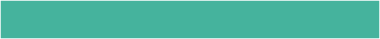 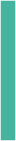 Critical InitiativeCritical InitiativeProvide ongoing professional development for all teachers including strategies for delivering high quality instruction.Provide ongoing professional development for all teachers including strategies for delivering high quality instruction.Provide ongoing professional development for all teachers including strategies for delivering high quality instruction.Objective:Recruit, develop, and retain highly effective leaders, teachers, and staff to support the purpose of Mobile County Public SchoolsActivity  Attend professional development conferencesPerson responsible: Certified StaffLaunch Date: 11/01/2023Required Resource(s):Financial Resource: $21000.00Other Resource: State Appropriation PD $2500Source of Funding: 4110Activity Measure(s)Benchmark(s)Evidence of Conference Attendance and/or Evidence of Turnaround TrainingBenchmark: CLAS Conference (Mr. Harris)Date: 11/01/2023Benchmark: Innovative Schools Summit (Harris)Date: 07/04/2024Benchmark: AMLE Middle School Conference (Dr. Johnson)Date: 11/01/2023Benchmark: ACTM Conference (Rice)Date: 11/01/2023Benchmark: NCTM National Conference (Math Dept.)Date: 02/09/2024Activity  Provide Substitutes for PST and PDsPerson responsible: Certified StaffPerson responsible: Certified StaffLaunch Date: 08/07/2023Required Resource(s):Financial Resource: $8000.00Other Resource: Source of Funding: 4110Source of Funding: 4110Activity Measure(s)Benchmark(s)Special PayrollBenchmark: Quarter 1 Special PayrollDate: 10/06/2023Benchmark: Quarter 2 Special PayrollDate: 12/15/2023Benchmark: Quarter 3 Special PayrollDate: 03/15/2024Benchmark: Quarter 4 Special PayrollDate: 05/15/2024Activity  Participate in Kids First EducationPerson responsible: Certified StaffPerson responsible: Certified StaffLaunch Date: 01/22/2024Required Resource(s):Financial Resource: $13275.00Other Resource: Source of Funding: 4110Source of Funding: 4110Activity Measure(s)Benchmark(s)Attend On-Site Professional DevelopmentBenchmark: Quarter 3 SessionsDate: 01/16/2024Benchmark: Quarter 1 SessionsDate: 11/13/2023Benchmark: Quarter 4 SessionsDate: 04/22/2024SY24 Dunbar Magnet SchoolDunbar Magnet School of Creative and Performing ArtsCritical InitiativeCritical InitiativeMentor, support, and motivate personnel so they choose to remain employed by MCPSS and stay productive through all stages of their career.Mentor, support, and motivate personnel so they choose to remain employed by MCPSS and stay productive through all stages of their career.Mentor, support, and motivate personnel so they choose to remain employed by MCPSS and stay productive through all stages of their career.Objective:Recruit, develop, and retain highly effective leaders, teachers, and staff to support the purpose of Mobile County Public SchoolsActivity  Participate in MCPSS Mentor/Mentee & Teacher Acad.Person responsible: Certified StaffLaunch Date: 08/07/2023Required Resource(s):Financial Resource: $0.00Other Resource: Source of Funding: 1110Activity Measure(s)Benchmark(s)Teacher Mentoring DocumentationBenchmark: Quarter 1 PLCIAsDate: 10/06/2023Benchmark: Quarter 2 PLCIAsDate: 12/15/2023Benchmark: Quarter 3 PLCIAsDate: 03/15/2024Benchmark: Quarter 4 PLCIAsDate: 05/23/2024SY24 Dunbar Magnet SchoolDunbar Magnet School of Creative and Performing ArtsCritical InitiativeCritical InitiativeIncrease opportunities for recruiting developing, and retaining highly effective employeesIncrease opportunities for recruiting developing, and retaining highly effective employeesIncrease opportunities for recruiting developing, and retaining highly effective employeesObjective:Recruit, develop, and retain highly effective leaders, teachers, and staff to support the purpose of Mobile County Public SchoolsActivity  Host student teachers from local universitiesPerson responsible: AdministrationLaunch Date: 08/07/2023Required Resource(s):Financial Resource: $0.00Other Resource: Source of Funding: FoundationActivity Measure(s)Benchmark(s)University/Local School Sign-In SheetsBenchmark: Quarter 1 Sign-In SheetsDate: 10/06/2023Benchmark: Quarter 2 Sign-In SheetsDate: 12/15/2023Benchmark: Quarter 3 Sign-In SheetsDate: 03/15/2024Benchmark: Quarter 4 Sign-In SheetsDate: 05/23/2024Activity  Participate in the district's career fair.Person responsible: AdministrationPerson responsible: AdministrationLaunch Date: 05/15/2024Required Resource(s):Financial Resource: $0.00Other Resource: Source of Funding: FoundationSource of Funding: FoundationActivity Measure(s)Benchmark(s)Evidence of AttendanceBenchmark: Attendance DocumentsDate: 05/15/2024SY24 Dunbar Magnet SchoolDunbar Magnet School of Creative and Performing Arts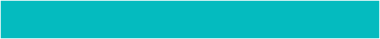 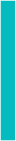 Critical InitiativeCritical InitiativeAlign resources to meet students' physical, social, and emotional needs.Align resources to meet students' physical, social, and emotional needs.Align resources to meet students' physical, social, and emotional needs.Objective:Align fiscal resources, facilities, and support services to enhance learning environments.Activity  Adviser/Advisee, Kuder, Group CounselingPerson responsible: Counselor/Certified StaffLaunch Date: 08/07/2023Required Resource(s):Financial Resource: $67110.90Other Resource: Source of Funding: FoundationActivity Measure(s)Benchmark(s)Adviser/Advisee Implementation Documentation, Kuder Reports, Counseling Small/Large Group DocumentationBenchmark: Quarter 1 Counseling DocumentationDate: 10/06/2023Benchmark: Quarter 2 Counseling DocumentationDate: 12/15/2023Benchmark: Quarter 3 Counseling DocumentationDate: 03/15/2024Benchmark: Quarter 4 Counseling DocumentationDate: 05/23/2024Activity  Transition ActivitiesPerson responsible: Counselor/Certified StaffPerson responsible: Counselor/Certified StaffLaunch Date: 02/19/2024Required Resource(s):Financial Resource: $0.00Other Resource: Source of Funding: FoundationSource of Funding: FoundationActivity Measure(s)Benchmark(s)Transition Activities w/ 8th Graders and Recruiting w/Elementary SchoolsBenchmark: Recruiting w/ Elementary SchoolsDate: 02/19/2024Benchmark: Transition Activities w/8th GradersDate: 05/06/2024SY24 Dunbar Magnet SchoolDunbar Magnet School of Creative and Performing ArtsCritical InitiativeCritical InitiativeProvide appropriate support services: Attendance, health, nutrition and transportation to remove barriers that negatively impact student well-being and academic performance.Provide appropriate support services: Attendance, health, nutrition and transportation to remove barriers that negatively impact student well-being and academic performance.Provide appropriate support services: Attendance, health, nutrition and transportation to remove barriers that negatively impact student well-being and academic performance.Objective:Align fiscal resources, facilities, and support services to enhance learning environments.Activity  Monitor and address student attendance patterns.Person responsible: District Attendance officer, registrarLaunch Date: 08/07/2023Required Resource(s):Financial Resource: $32594.72Other Resource: Source of Funding: FoundationActivity Measure(s)Benchmark(s)Attendance Reports, Health ReportsBenchmark: Quarter 1 Attendance/Health ReportsDate: 10/06/2023Benchmark: Quarter 2 Attendance/Health ReportsDate: 12/15/2023Benchmark: Quarter 3 Attendance/Health ReportsDate: 03/15/2024Benchmark: Quarter 4 Attendance/Health ReportsDate: 05/23/2024SY24 Dunbar Magnet SchoolDunbar Magnet School of Creative and Performing ArtsCritical InitiativeCritical InitiativeImplement effective school safety and discipline plans to enhance school climate and to support learning.Implement effective school safety and discipline plans to enhance school climate and to support learning.Implement effective school safety and discipline plans to enhance school climate and to support learning.Objective:Align fiscal resources, facilities, and support services to enhance learning environments.Activity  Provide Retract (In-School Suspension)Person responsible: Certified Staff/ParaprofessionalLaunch Date: 08/07/2023Required Resource(s):Financial Resource: $27754.20Other Resource: Source of Funding: FoundationActivity Measure(s)Benchmark(s)Discipline Reports, Retract Data, Counseling Data, Retract ParaprofessionalBenchmark: Quarter 1 Discipline/Retract/Counseling DocumentsDate: 10/06/2023Benchmark: Quarter 2 Discipline/Retract/Counseling DocumentsDate: 12/15/2023Benchmark: Quarter 3 Discipline/Retract/Counseling DocumentsDate: 03/15/2024Benchmark: Quarter 4 Discipline/Retract/Counseling DocumentsDate: 05/23/2024SY24 Dunbar Magnet SchoolDunbar Magnet School of Creative and Performing Arts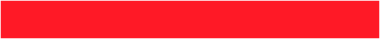 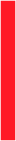 Critical InitiativeCritical Initiativeinitiate, maintain, and expand productive, collaborative relationships with families and the community to benefit students and schools.initiate, maintain, and expand productive, collaborative relationships with families and the community to benefit students and schools.initiate, maintain, and expand productive, collaborative relationships with families and the community to benefit students and schools.Objective:Communicate with students, families, schools, and the community to build collaborative partnerships with stakeholders.Activity  Provide Parents w/Instructional MaterialsPerson responsible: Certified StaffLaunch Date: 11/13/2023Required Resource(s):Financial Resource: $1000.00Other Resource: Source of Funding: 4110Activity Measure(s)Benchmark(s)Middle School Brochures/Pocket Handbooks: Bullying, Homework, etc.Benchmark: Quarter 2 Delivery of BrochuresDate: 11/16/2023SY24 Dunbar Magnet SchoolDunbar Magnet School of Creative and Performing ArtsCritical InitiativeCritical InitiativeEstablish and maintain successful methods of communication and engagement with parents and the community.Establish and maintain successful methods of communication and engagement with parents and the community.Establish and maintain successful methods of communication and engagement with parents and the community.Objective:Communicate with students, families, schools, and the community to build collaborative partnerships with stakeholders.Activity  Provide Multiple Platforms of CommunicationPerson responsible: Certified StaffLaunch Date: 08/07/2023Required Resource(s):Financial Resource: $1000.00Other Resource: Source of Funding: 4298Activity Measure(s)Benchmark(s)Social Media/School Website Documentation, School Messenger, Parent Newsletters, PostageBenchmark: Quarter 1 ReportsDate: 10/06/2023Benchmark: Quarter 2 ReportsDate: 12/15/2023Benchmark: Quarter 3 ReportsDate: 03/15/2024Benchmark: Quarter 4 ReportsDate: 05/23/2024